Estos son nuestros libros de cabecera. Dónde sacamos toda la información que necesitamos.Imprescindibles para realizar un aprendizaje de la lectura y esciruta con significado para nuestro alumnado.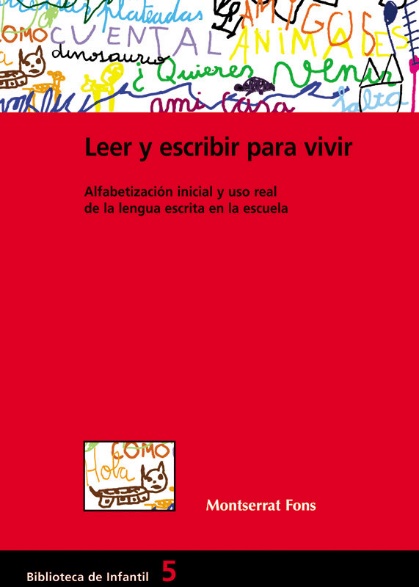 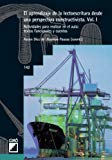 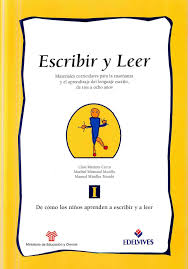 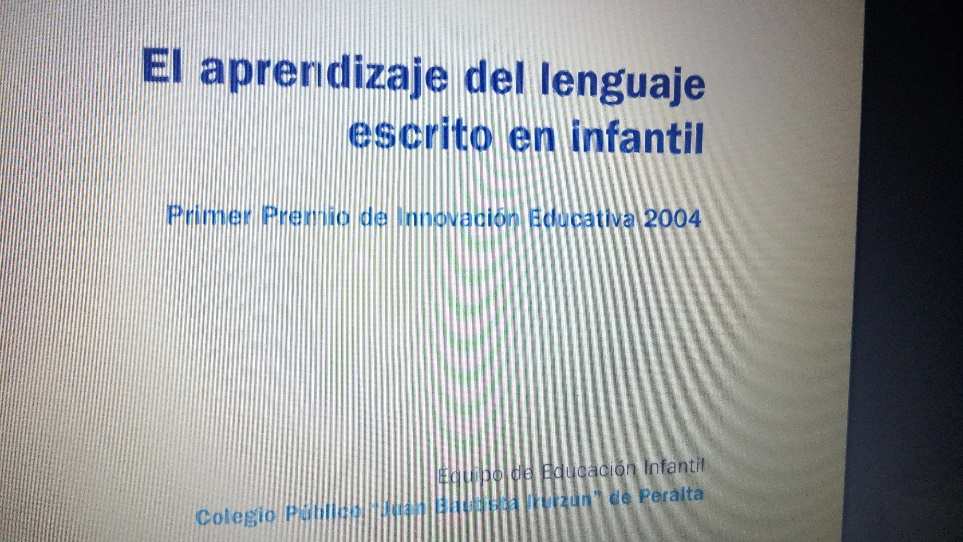 